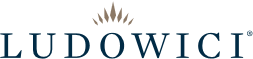 Ludowici Meet and GreetThursday, February 22nd11am – 4pmARC AtriumLocated in New Lexington, we are seeking to hire ME and EE students for co-ops, internships and full-time employment.https://www.ludowici.com/ 